Суицид – умышленное самоповреждение со смертельным исходом (лишение себя жизни).Попытка подростков умереть не обязательно продиктована желанием смерти. Попытка суицида для подростка – это крик о помощи, желание привлечь внимание к своей беде, вызвать сочувствие, воздействовать на других людей с определённой целью.Знак бедыЗачем совсем юный человек лишает себя жизни? 90% самоубийц руководствуются следующими мотивами:МЕСТЬ. Ребёнок уходит из жизни для того, чтобы наказать окружающих за плохое отношение к себе.ПРИЗЫВ. Так он пытается привлечь к себе вниманиеСАМОНАКАЗАНИЕ. Ребёнок решает, что не имеет права жить из-за какого либо поступка, ошибки.ОТКАЗ. Человек просто «выходит из игры». Нет ни сил, ни желания жить дальше.ВНИМАНИЕ! 80% людей, уходящих добровольно из жизни – психически здоровы (люди, страдающие психическими заболеваниями совершают суицид по другим мотивам: самопожертвование, игра, «желание попасть в высший мир и т.д.).ЧТО МОЖЕТ УДЕРЖАТЬ ПОДРОСТКА ОТ СУИЦИДА:• Установите заботливые взаимоотношения с ребенком• Будьте внимательным слушателем• Будьте искренними в общении, спокойно и доходчиво спрашивайте о тревожащей ситуации• Помогите определить источник психического дискомфорта• Вселяйте надежду, что все проблемы можно решить конструктивно• Помогите ребенку осознать его личностные ресурсы• Окажите поддержку в успешной реализации ребенка в настоящем и помогите определить перспективу на будущее• Внимательно выслушайте подростка!Не следует говорить ребенку:«Когда я был в твоем возрасте…да ты просто несешь чушь!»;«Подумай о тех, кому хуже, чем тебе»;«Не говори глупостей. Поговорим о другом»;«Где уж мне тебя понять!»;«И что ты теперь хочешь? Выкладывай немедленно!»; «Не получается – значит, не старался!»;«Все дети, как дети, а ты …»;«Сам виноват…не жалуйся…..бестолочь». Обязательно скажите ему:«Чувствую, что что-то происходит. Давай поговорим об этом»;«Чувствую, что ты подавлен. Иногда мы все так чувствуем себя. Давай обсудим, какие у нас проблемы, как их можно разрешить»;«Ты много значишь для меня, для нас. Меня беспокоит твое настроение. Поговорим об этом»;«Расскажи мне, что ты чувствуешь. Я действительно хочу тебя понять».Опасные ситуации, на которые надо обратить особое вниманиеОтвержение сверстников, травля (в том числе в социальных сетях).Ссора или острый конфликт со значимыми взрослыми. Несчастная любовь или разрыв романтических отношений.Объективно тяжелая жизненная ситуация (потеря близкого человека, резкое общественное отвержение, тяжелое заболевание).Личная неудача подростка на фоне высокой значимости и ценности социального успеха.Резкое изменение социального окружения (например, в результате смены места жительства).Нестабильная семейная ситуация (развод родителей, конфликты, ситуации насилия).   Советы:1. Открыто обсуждайте семейные и внутренние проблемы детей.
2. Помогайте своим детям строить реальные цели в жизни и стремиться к ним.
3. Обязательно содействуйте в преодолении препятствий.
4. Любые стоящие положительные начинания молодых людей одобряйте словом и делом.
5. Ни при каких обстоятельствах не применяйте физические наказания.
6. Больше любите своих подрастающих детей, будьте внимательными и, что особенно важно, деликатными с ними.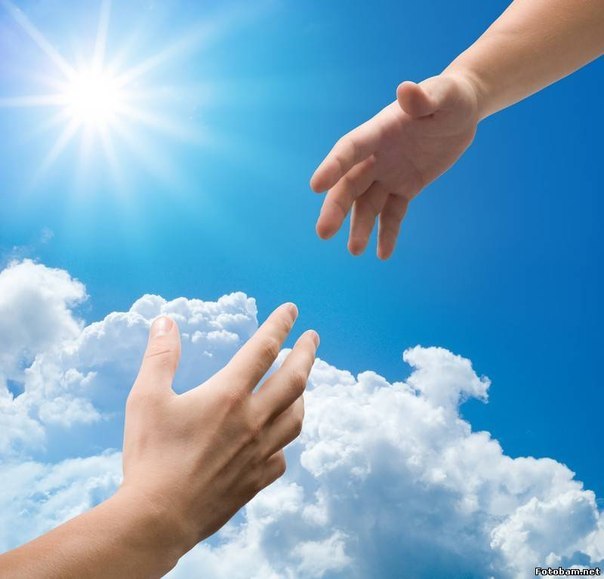 При малейшем подозрении на суицид – обращайтесь к специалистам!За поддержкой вы можете обратиться:Педагог-психолог ПМПК– Выголова Ольга НиколаевнаСоциальный педагог ПМПК-Кибалка Галина Евгеньевна ст. Павловская, ул. Заводская, 308 (86191)3-36-97Телефоны доверия:Всероссийский телефон доверия8 (800) 200-01-22Краснодарский краевой телефон доверия психологической службы8 (861)224-05-958 (861) 243-0-263                           Составитель: педагог-психолог Выголова О.Н.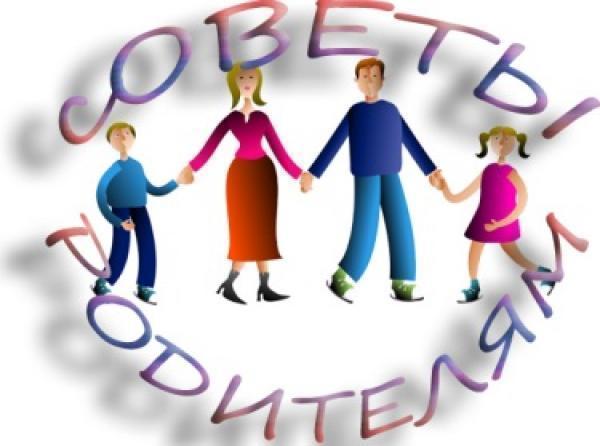 КАК УБЕРЕЧЬ РЕБЕНКА ОТ СУИЦИДА?(рекомендации родителям)«Мир, вероятно, спасти уже не удастся,Но отдельного человека всегда можно»И. Бродский